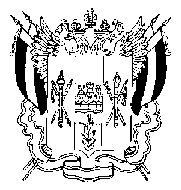 ТЕРРИТОРИАЛЬНАЯ избирательная комиссиягорода Шахты Ростовской области
ПОСТАНОВЛЕНИЕ14 сентября 2020 года                                                                                  № 265-24г.ШахтыО результатах выборов депутатов городской Думы города Шахты седьмого созыва по  
одномандатному избирательному округу  
№ 21      На основании данных первых экземпляров протоколов участковых избирательных комиссий №№ 2559, 2560, 2561, 2562 города Шахты об итогах голосования по одномандатному избирательному округу № 21, путем суммирования содержащихся в этих протоколах данных Территориальная избирательная комиссия города Шахты определила, что в голосовании приняло участие 1790 избирателей, что составляет 21,13 % от числа избирателей, внесенных в списки избирателей на момент окончания голосования, при этом голоса избирателей распределились следующим образом: В соответствии с пунктом 1 статьи 70 Федерального закона от 12.06.2002 № 67-ФЗ «Об основных гарантиях избирательных прав и права на участие в референдуме граждан Российской Федерации», частями 1, 3 статьи 62 Областного закона от 12.05.2016 № 525-ЗС «О выборах и референдумах в Ростовской области», на основании протокола Территориальной избирательной комиссии города Шахты о результатах   выборов депутатов городской Думы города Шахты седьмого созыва по одномандатному избирательному округу № 21,Территориальная избирательная комиссия города Шахты  ПОСТАНОВЛЯЕТ:1. Признать выборы депутатов городской Думы города Шахты седьмого созыва  по одномандатному избирательному  округу № 21 13сентября 2020 года состоявшимися и действительными.2. Считать избранным депутатом городской Думы города Шахты седьмого созыва по одномандатному избирательному округу № 21 Курдюка Вадима Николаевича, 17 октября 1974 года рождения.3. Направить настоящее постановление в газету «Шахтинские известия»   и разместить на сайте Территориальной избирательной комиссии города Шахты в информационно-телекоммуникационной сети «Интернет».4. Контроль за исполнением настоящего постановления возложить на председателя Территориальной избирательной комиссии города Шахты Кухтина А.В.Председатель комиссии	                          		      А.В. КухтинСекретарь комиссии 	В.И. Максюта     Богрянцева Светлана Ивановна     213 голосов     Буртюк Анжелика Ивановна             Курдюк Вадим Николаевич             Скориков Александр Викторович                          139 голоса682 голосов656 голосов